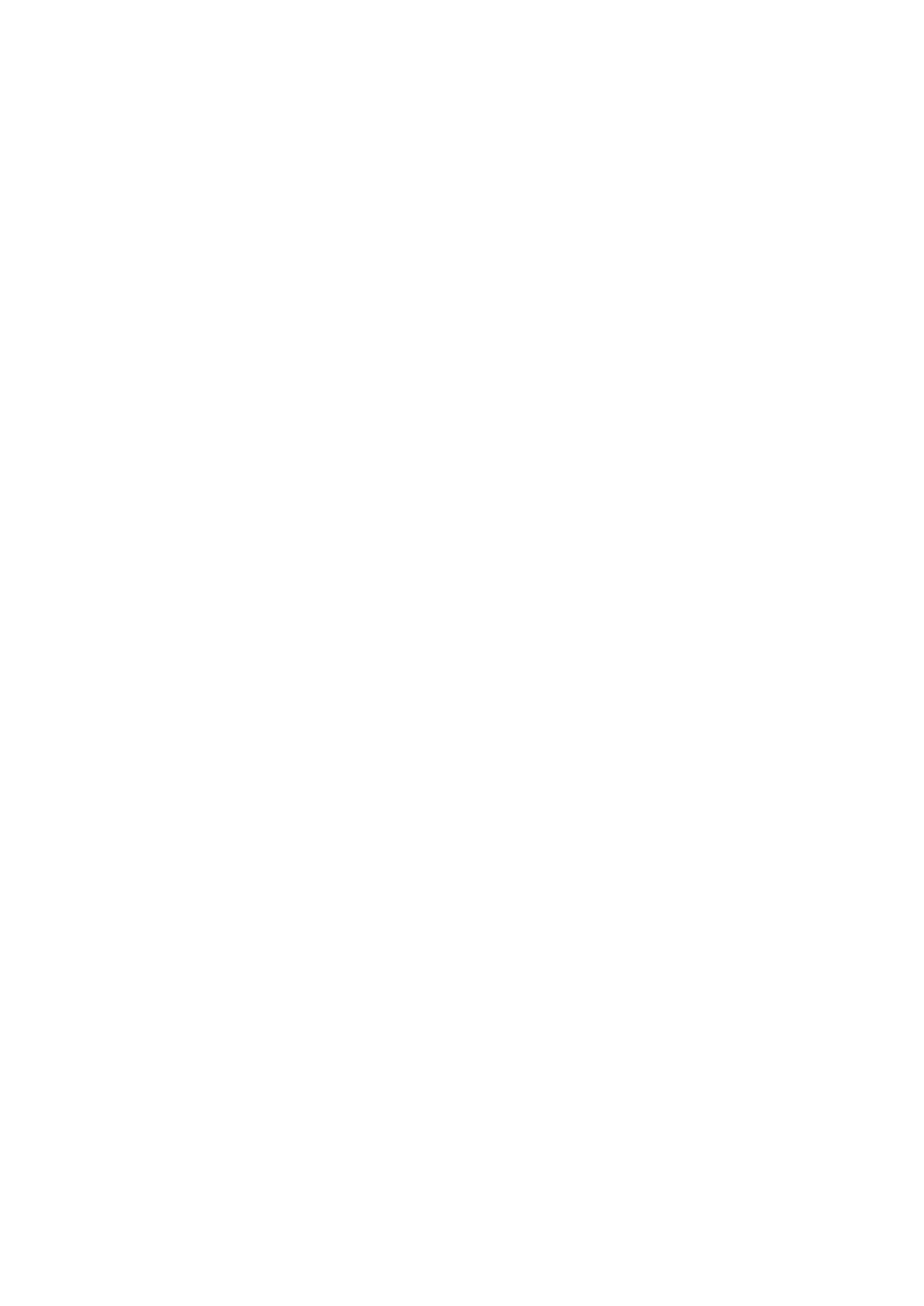 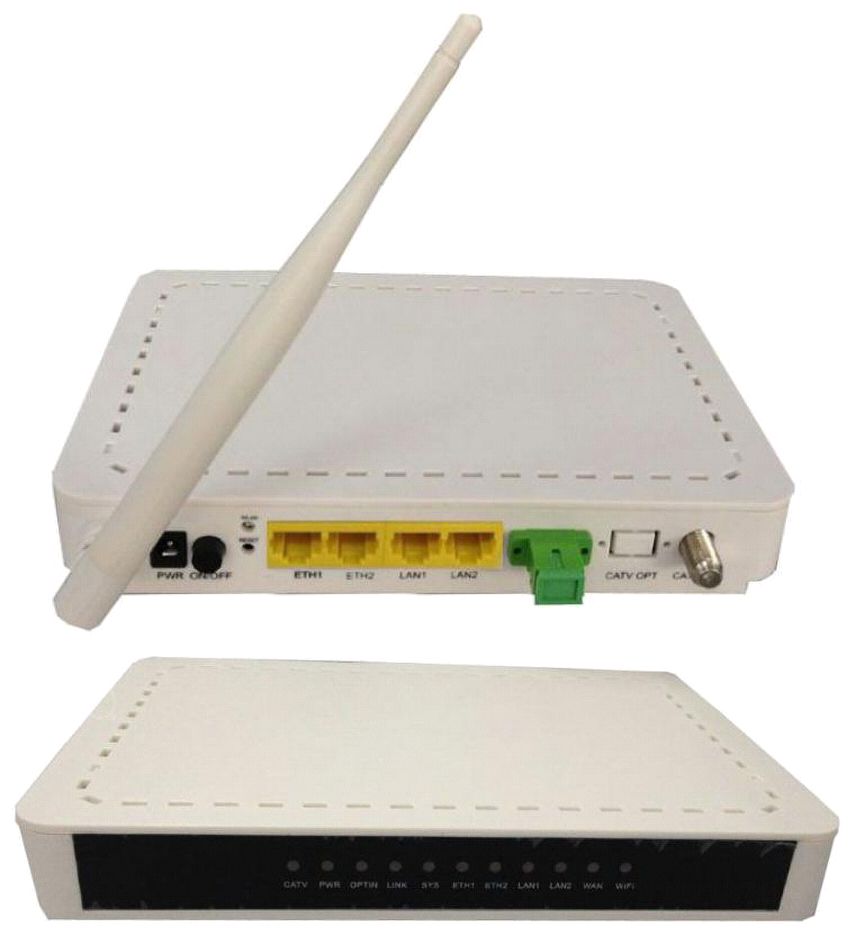 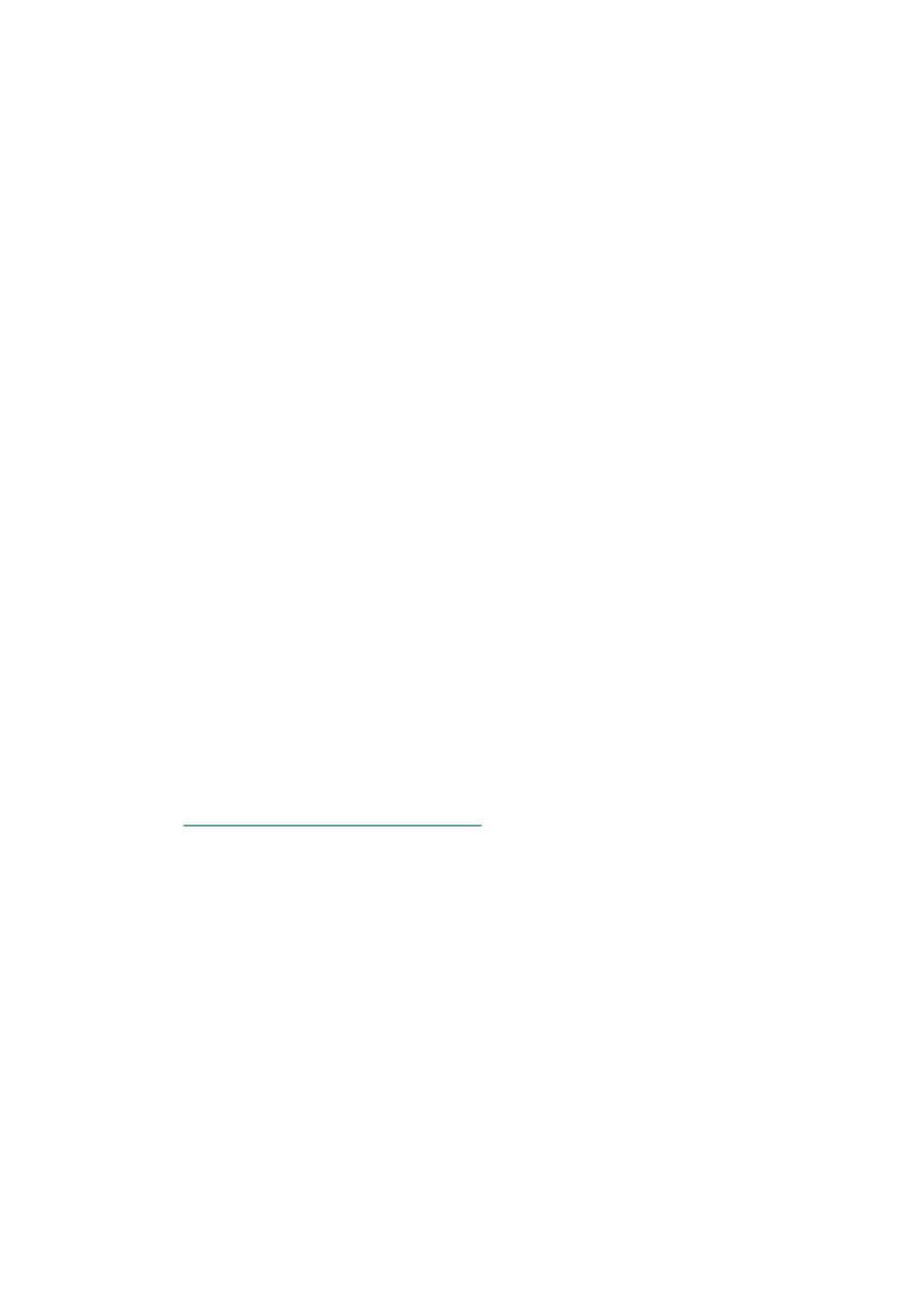 ONU-4FE-RFW ONU ManualONU-4FE-RFW ONU( 4FE+CATV+WIFI)Brief ViewsThe ONU is designed mainly for FTTH use and FTTO use as well. It support 1000Base-PX10/PX20standard with 1:64 maximum optical splitting ratio and 20km distance, and provide 1uplink GEPON port.It work together with OLT could realize flexible network structure and maintenance and providetotal FTTx solutions.It built in CATV Receiver to realize the analog or DVB TV signals transmission.It adopts single fiber WDM technology with downlink wavelength 1550nm and 1490nm, uplinkwavelength 1310nm . It only needs one-core fiber to transmit data and CATV service.ONU-4FE-RFW has 1 PON port, four10/100BASE-T ports ,one CATV output and support WiFi.ONU-4FE-RFW ONU ManualONU-4FE-RFW ONU ManualONU-4FE-RFW ONU ManualONU-4FE-RFW ONU ManualONU-4FE-RFW ONU ManualONU-4FE-RFW ONU ManualONU-4FE-RFW ONU ManualFunctional FeatureFunctional FeatureFunctional FeatureFunctional FeatureFunctional FeatureFunctional FeatureFunctional FeatureIn compliant with IEEE802.3ah Standard and CTC2.1/3.0In compliant with IEEE802.3ah Standard and CTC2.1/3.0In compliant with IEEE802.3ah Standard and CTC2.1/3.0In compliant with IEEE802.3ah Standard and CTC2.1/3.0In compliant with IEEE802.3ah Standard and CTC2.1/3.0Up to 20KM transmission DistanceUp to 20KM transmission DistanceUp to 20KM transmission DistanceUp to 20KM transmission DistanceUp to 20KM transmission DistanceSupport VLAN and IGMPSupport VLAN and IGMPSupport VLAN and IGMPSupport VLAN and IGMPSupport VLAN and IGMPSupport port isolation between different portsSupport port isolation between different portsSupport port isolation between different portsSupport port isolation between different portsSupport port isolation between different portsIntegrated OAM remote configuration and maintenance functionIntegrated OAM remote configuration and maintenance functionIntegrated OAM remote configuration and maintenance functionIntegrated OAM remote configuration and maintenance functionIntegrated OAM remote configuration and maintenance functionPlug and play, integrated auto detecting, auto configuration, and auto firmwarePlug and play, integrated auto detecting, auto configuration, and auto firmwarePlug and play, integrated auto detecting, auto configuration, and auto firmwarePlug and play, integrated auto detecting, auto configuration, and auto firmwarePlug and play, integrated auto detecting, auto configuration, and auto firmwareupgrade technologyupgrade technologyupgrade technologyupgrade technologyupgrade technologyupgrade technologyupgrade technologyEMS network management based on SNMP ,convenient for maintenanceEMS network management based on SNMP ,convenient for maintenanceEMS network management based on SNMP ,convenient for maintenanceEMS network management based on SNMP ,convenient for maintenanceEMS network management based on SNMP ,convenient for maintenanceFull speed non-blocking switching.Full speed non-blocking switching.Full speed non-blocking switching.Full speed non-blocking switching.Full speed non-blocking switching.Support QinQ VLAN, 1:1 VLAN, VLAN reusing, VLAN trunk, etc.Support QinQ VLAN, 1:1 VLAN, VLAN reusing, VLAN trunk, etc.Support QinQ VLAN, 1:1 VLAN, VLAN reusing, VLAN trunk, etc.Support QinQ VLAN, 1:1 VLAN, VLAN reusing, VLAN trunk, etc.Support QinQ VLAN, 1:1 VLAN, VLAN reusing, VLAN trunk, etc.Integrated port monitoring, port mirroring, port rate limiting, port SLA, etc.Integrated port monitoring, port mirroring, port rate limiting, port SLA, etc.Integrated port monitoring, port mirroring, port rate limiting, port SLA, etc.Integrated port monitoring, port mirroring, port rate limiting, port SLA, etc.Integrated port monitoring, port mirroring, port rate limiting, port SLA, etc.Support auto polarity detection of Ethernet ports (AUTO MDIX).Support auto polarity detection of Ethernet ports (AUTO MDIX).Support auto polarity detection of Ethernet ports (AUTO MDIX).Support auto polarity detection of Ethernet ports (AUTO MDIX).Support auto polarity detection of Ethernet ports (AUTO MDIX).Integrated IEEE802.1p QoS with four level priority queues.Integrated IEEE802.1p QoS with four level priority queues.Integrated IEEE802.1p QoS with four level priority queues.Integrated IEEE802.1p QoS with four level priority queues.Integrated IEEE802.1p QoS with four level priority queues.Support IPv4 IGMP snooping and IPv6 MLD snooping.Support IPv4 IGMP snooping and IPv6 MLD snooping.Support IPv4 IGMP snooping and IPv6 MLD snooping.Support IPv4 IGMP snooping and IPv6 MLD snooping.Support IPv4 IGMP snooping and IPv6 MLD snooping.CATV Service FunctionsCATV Service FunctionsCATV Service FunctionsCATV Service FunctionsCATV Service FunctionsCATV Service FunctionsCATV Service FunctionsTurn on/off RF output remotelyTurn on/off RF output remotelyTurn on/off RF output remotelyTurn on/off RF output remotelyTurn on/off RF output remotelyWavelength：1550 +/- 10nmWavelength：1550 +/- 10nmWavelength：1550 +/- 10nmWavelength：1550 +/- 10nmWavelength：1550 +/- 10nmOptical return loss：>45dBOptical return loss：>45dBOptical return loss：>45dBOptical return loss：>45dBOptical return loss：>45dBInput opticl power：-8dBm～+2dBmInput opticl power：-8dBm～+2dBmInput opticl power：-8dBm～+2dBmInput opticl power：-8dBm～+2dBmInput opticl power：-8dBm～+2dBmRF frenquency：47MHz~875MHzRF frenquency：47MHz~875MHzRF frenquency：47MHz~875MHzRF frenquency：47MHz~875MHzRF frenquency：47MHz~875MHzRF output lever：75～80dBuVRF output lever：75～80dBuVRF output lever：75～80dBuVRF output lever：75～80dBuVRF output lever：75～80dBuVCNR：>46dB，CSO: >58dBc，CTB:CNR：>46dB，CSO: >58dBc，CTB:CNR：>46dB，CSO: >58dBc，CTB:>58dBc>58dBcRF output return loss： >14dBRF output return loss： >14dBRF output return loss： >14dBRF output return loss： >14dBRF output return loss： >14dBRF impedance： 75OhmRF impedance： 75OhmRF impedance： 75OhmRF impedance： 75OhmRF impedance： 75OhmAGC function optionalAGC function optionalAGC function optionalAGC function optionalAGC function optionalSpecificationSpecificationSpecificationSpecificationSpecificationSpecificationSpecificationItemItemItemParameterParameterParameterParameterInterfaceInterfacePON InterfaceInterfaceInterfacePON Interface1 GEPON optical interface1 GEPON optical interfaceInterfaceInterfacePON InterfaceMeet 1000BASE-PX20 standardMeet 1000BASE-PX20 standardInterfaceInterfacePON InterfaceSymmetric 1.25Gbps upstream/downstreamSymmetric 1.25Gbps upstream/downstreamInterfaceInterfacePON InterfaceSC single-mode fiberSC single-mode fiberInterfaceInterfacePON Interfacesplit ratio: 1:64split ratio: 1:64ONU-4FE-RFW ONU ManualONU-4FE-RFW ONU ManualONU-4FE-RFW ONU ManualONU-4FE-RFW ONU ManualONU-4FE-RFW ONU ManualONU-4FE-RFW ONU ManualONU-4FE-RFW ONU ManualONU-4FE-RFW ONU ManualONU-4FE-RFW ONU ManualTransmission distance 20KMTransmission distance 20KMTransmission distance 20KMUser Interface4*10/100Mauto-negotiation4*10/100Mauto-negotiation4*10/100Mauto-negotiationUser InterfaceFull/half duplex modeFull/half duplex modeFull/half duplex modeUser InterfaceRJ45 connectorRJ45 connectorRJ45 connectorUser InterfaceAuto MDI/MDI-XAuto MDI/MDI-XAuto MDI/MDI-XUser Interface100m distance100m distance100m distanceUser Interface1 RF output1 RF output1 RF outputUser InterfaceFemale F-Type ConnectorFemale F-Type ConnectorFemale F-Type ConnectorPower Interface12V DC Power supply12V DC Power supply12V DC Power supplyPower InterfaceAn external 12V 1A AC/DC power supply adapterAn external 12V 1A AC/DC power supply adapterAn external 12V 1A AC/DC power supply adapterPower InterfaceAn external 12V 1A AC/DC power supply adapterAn external 12V 1A AC/DC power supply adapterAn external 12V 1A AC/DC power supply adapterPerformancePerformanceWavelength: Tx 1310nm, Rx1490nmWavelength: Tx 1310nm, Rx1490nmWavelength: Tx 1310nm, Rx1490nmWavelength: Tx 1310nm, Rx1490nmWavelength: Tx 1310nm, Rx1490nmPerformancePerformancePONTxOptical Power: -1～4dBmTxOptical Power: -1～4dBmTxOptical Power: -1～4dBmTxOptical Power: -1～4dBmPerformancePerformanceRx Sensitivity: -24dBmRx Sensitivity: -24dBmRx Sensitivity: -24dBmRx Sensitivity: -24dBmRx Sensitivity: -24dBmPerformancePerformanceOpticalSaturation Optical Power: -3dBmSaturation Optical Power: -3dBmSaturation Optical Power: -3dBmSaturation Optical Power: -3dBmPerformancePerformanceParameterConnector Type: SCConnector Type: SCConnector Type: SCConnector Type: SCPerformancePerformanceOptical Fiber: 9/125Optical Fiber: 9/125ɥm single-mode fiberm single-mode fiberPerformancePerformanceData TransmissionPON Throughput: Downstream 950Mbps; Upstream 930MbpsPON Throughput: Downstream 950Mbps; Upstream 930MbpsPON Throughput: Downstream 950Mbps; Upstream 930MbpsPerformancePerformanceData TransmissionEthernet: 100MbpsEthernet: 100MbpsEthernet: 100MbpsParametersParametersParameterPacket Loss Ratio: <1*10E-12Packet Loss Ratio: <1*10E-12Packet Loss Ratio: <1*10E-12ParametersParametersParameterlatency: <1.5mslatency: <1.5mslatency: <1.5msParametersParametersBusinessLayer 2 wire speed switchingLayer 2 wire speed switchingLayer 2 wire speed switchingParametersParametersBusinessSupport VLAN TAG/UNTAG，VLAN conversionSupport VLAN TAG/UNTAG，VLAN conversionSupport VLAN TAG/UNTAG，VLAN conversionParametersParametersBusinessSupport Port-based speed limitationSupport Port-based speed limitationSupport Port-based speed limitationParametersParametersCapabilitySupport Priority classificationSupport Priority classificationSupport Priority classificationParametersParametersCapabilitySupport storm control of broadcastSupport storm control of broadcastSupport storm control of broadcastParametersParametersCapabilitySupport RSTPSupport RSTPSupport RSTPSupport IEEE802.3 QAM, ONU can be remotely managed bySupport IEEE802.3 QAM, ONU can be remotely managed bySupport IEEE802.3 QAM, ONU can be remotely managed bySupport IEEE802.3 QAM, ONU can be remotely managed bySupport IEEE802.3 QAM, ONU can be remotely managed bySupport IEEE802.3 QAM, ONU can be remotely managed bySupport IEEE802.3 QAM, ONU can be remotely managed bySupport IEEE802.3 QAM, ONU can be remotely managed bySupport IEEE802.3 QAM, ONU can be remotely managed byNetworkNetworkManagementManagementManagementOLTOLTOLTOLTNetworkNetworkModeModeModeSupport Remote management through SNMP and TelnetSupport Remote management through SNMP and TelnetSupport Remote management through SNMP and TelnetSupport Remote management through SNMP and TelnetManagementManagementLocal managementLocal managementLocal managementLocal managementLocal managementLocal managementLocal managementManagementStatus monitor, Configuration management, AlarmStatus monitor, Configuration management, AlarmStatus monitor, Configuration management, AlarmFunctionmanagement,management,management,ONU-4FE-RFW ONU ManualONU-4FE-RFW ONU ManualONU-4FE-RFW ONU ManualONU-4FE-RFW ONU ManualONU-4FE-RFW ONU ManualONU-4FE-RFW ONU ManualONU-4FE-RFW ONU ManualONU-4FE-RFW ONU ManualONU-4FE-RFW ONU ManualONU-4FE-RFW ONU ManualONU-4FE-RFW ONU ManualONU-4FE-RFW ONU ManualONU-4FE-RFW ONU ManualONU-4FE-RFW ONU ManualONU-4FE-RFW ONU ManualONU-4FE-RFW ONU ManualONU-4FE-RFW ONU ManualLog managementLog managementLog managementLog managementLog managementLog managementLog managementLog managementIndicatorIndicatorIndicatorLED IndicatorLED IndicatorPWR, SYS,PON, LAN1~LAN4, CATV,WIFIPWR, SYS,PON, LAN1~LAN4, CATV,WIFIPWR, SYS,PON, LAN1~LAN4, CATV,WIFIPWR, SYS,PON, LAN1~LAN4, CATV,WIFIPWR, SYS,PON, LAN1~LAN4, CATV,WIFIPWR, SYS,PON, LAN1~LAN4, CATV,WIFIPWR, SYS,PON, LAN1~LAN4, CATV,WIFIPWR, SYS,PON, LAN1~LAN4, CATV,WIFIShellShellShellShellShellShellShellPlastic casingPlastic casingPlastic casingPlastic casingPlastic casingPlastic casingPlastic casingPlastic casingPlastic casingPlastic casingPowerPowerExternal 12V 1A AC/DC power supply adapterExternal 12V 1A AC/DC power supply adapterExternal 12V 1A AC/DC power supply adapterExternal 12V 1A AC/DC power supply adapterExternal 12V 1A AC/DC power supply adapterExternal 12V 1A AC/DC power supply adapterExternal 12V 1A AC/DC power supply adapterExternal 12V 1A AC/DC power supply adapterPowerPowerPower consumption: <6WPower consumption: <6WPower consumption: <6WPower consumption: <6WPower consumption: <6WPower consumption: <6WPower consumption: <6WPower consumption: <6WPhysical FeaturesPhysical FeaturesPhysical FeaturesDimension and WeightDimension and WeightItem DimensionItem DimensionItem DimensionItem Dimension：200mm(L) x 140mm(W) x 28mm (H)：200mm(L) x 140mm(W) x 28mm (H)：200mm(L) x 140mm(W) x 28mm (H)：200mm(L) x 140mm(W) x 28mm (H)Physical FeaturesPhysical FeaturesPhysical FeaturesDimension and WeightDimension and WeightItem weightItem weight：0.4kg0.4kg0.4kg0.4kg0.4kgEnvironmentalEnvironmentalOperating temperature:Operating temperature:Operating temperature:Operating temperature:Operating temperature:0 to 50 ºC0 to 50 ºC0 to 50 ºCEnvironmentalEnvironmentalStorage temperature: -40 to 85 ºCStorage temperature: -40 to 85 ºCStorage temperature: -40 to 85 ºCStorage temperature: -40 to 85 ºCStorage temperature: -40 to 85 ºCStorage temperature: -40 to 85 ºCStorage temperature: -40 to 85 ºCStorage temperature: -40 to 85 ºCSpecificationsSpecificationsOperating humidity: 10% to 90% (Non-condensing)Operating humidity: 10% to 90% (Non-condensing)Operating humidity: 10% to 90% (Non-condensing)Operating humidity: 10% to 90% (Non-condensing)Operating humidity: 10% to 90% (Non-condensing)Operating humidity: 10% to 90% (Non-condensing)Operating humidity: 10% to 90% (Non-condensing)Operating humidity: 10% to 90% (Non-condensing)SpecificationsSpecificationsStorage humidity: 5% to 95% (Non-condensing)Storage humidity: 5% to 95% (Non-condensing)Storage humidity: 5% to 95% (Non-condensing)Storage humidity: 5% to 95% (Non-condensing)Storage humidity: 5% to 95% (Non-condensing)Storage humidity: 5% to 95% (Non-condensing)Storage humidity: 5% to 95% (Non-condensing)Storage humidity: 5% to 95% (Non-condensing)WIFI SpecificationWIFI SpecificationWIFI SpecificationWIFI SpecificationWIFI SpecificationWIFI SpecificationWIFI SpecificationWIFI SpecificationWIFI SpecificationWIFI SpecificationWIFI SpecificationWIFI SpecificationWIFI SpecificationWIFI SpecificationWIFI SpecificationWIFI SpecificationWIFI SpecificationPerformanceOperating ModeOperating ModeOperating ModeOperating ModeRouter or bridgeRouter or bridgeRouter or bridgeRouter or bridgeRouter or bridgeRouter or bridgeRouter or bridgeRouter or bridgePerformanceThroughputThroughputThroughputThroughputIEEE 802.11b: 11MbpsIEEE 802.11b: 11MbpsIEEE 802.11b: 11MbpsIEEE 802.11b: 11MbpsIEEE 802.11b: 11MbpsIEEE 802.11b: 11MbpsIEEE 802.11b: 11MbpsIEEE 802.11b: 11MbpsPerformanceThroughputThroughputThroughputThroughputIEEE 802.11g: 54 MbpsIEEE 802.11g: 54 MbpsIEEE 802.11g: 54 MbpsIEEE 802.11g: 54 MbpsIEEE 802.11g: 54 MbpsIEEE 802.11g: 54 MbpsIEEE 802.11g: 54 MbpsIEEE 802.11g: 54 MbpsPerformanceThroughputThroughputThroughputThroughputIEEE 802.11n: 135MbpsIEEE 802.11n: 135MbpsIEEE 802.11n: 135MbpsIEEE 802.11n: 135MbpsIEEE 802.11n: 135MbpsIEEE 802.11n: 135MbpsIEEE 802.11n: 135MbpsIEEE 802.11n: 135MbpsPerformanceFrequencyFrequencyFrequencyFrequency2.412 ~ 2.472 GHz2.412 ~ 2.472 GHz2.412 ~ 2.472 GHz2.412 ~ 2.472 GHz2.412 ~ 2.472 GHz2.412 ~ 2.472 GHz2.412 ~ 2.472 GHz2.412 ~ 2.472 GHzPerformanceChannelChannelChannelChannel13*Channel, configurable to meet the standard of USA,13*Channel, configurable to meet the standard of USA,13*Channel, configurable to meet the standard of USA,13*Channel, configurable to meet the standard of USA,13*Channel, configurable to meet the standard of USA,13*Channel, configurable to meet the standard of USA,13*Channel, configurable to meet the standard of USA,13*Channel, configurable to meet the standard of USA,PerformanceChannelChannelChannelChannelCCanada, Japan and ChinaCCanada, Japan and ChinaCCanada, Japan and ChinaCCanada, Japan and ChinaCCanada, Japan and ChinaCCanada, Japan and ChinaCCanada, Japan and ChinaCCanada, Japan and ChinaPerformanceModulationModulationModulationModulationDSSS , CCK and OFDMDSSS , CCK and OFDMDSSS , CCK and OFDMDSSS , CCK and OFDMDSSS , CCK and OFDMDSSS , CCK and OFDMDSSS , CCK and OFDMDSSS , CCK and OFDMPerformanceCodingCodingCodingCodingBPSK, QPSK, 16QAM and 64QAMBPSK, QPSK, 16QAM and 64QAMBPSK, QPSK, 16QAM and 64QAMBPSK, QPSK, 16QAM and 64QAMBPSK, QPSK, 16QAM and 64QAMBPSK, QPSK, 16QAM and 64QAMBPSK, QPSK, 16QAM and 64QAMBPSK, QPSK, 16QAM and 64QAMPerformanceRF receive sensitivityRF receive sensitivityRF receive sensitivityRF receive sensitivity802.11b: -82dBm @ 1 Mbps; -80dBm @ 2 Mbps;802.11b: -82dBm @ 1 Mbps; -80dBm @ 2 Mbps;802.11b: -82dBm @ 1 Mbps; -80dBm @ 2 Mbps;802.11b: -82dBm @ 1 Mbps; -80dBm @ 2 Mbps;802.11b: -82dBm @ 1 Mbps; -80dBm @ 2 Mbps;802.11b: -82dBm @ 1 Mbps; -80dBm @ 2 Mbps;802.11b: -82dBm @ 1 Mbps; -80dBm @ 2 Mbps;802.11b: -82dBm @ 1 Mbps; -80dBm @ 2 Mbps;PerformanceRF receive sensitivityRF receive sensitivityRF receive sensitivityRF receive sensitivity-78dBm @ 5.5 Mbps; -76dBm @ 11 Mbps-78dBm @ 5.5 Mbps; -76dBm @ 11 Mbps-78dBm @ 5.5 Mbps; -76dBm @ 11 Mbps-78dBm @ 5.5 Mbps; -76dBm @ 11 Mbps-78dBm @ 5.5 Mbps; -76dBm @ 11 Mbps-78dBm @ 5.5 Mbps; -76dBm @ 11 Mbps-78dBm @ 5.5 Mbps; -76dBm @ 11 Mbps-78dBm @ 5.5 Mbps; -76dBm @ 11 MbpsparametersRF receive sensitivityRF receive sensitivityRF receive sensitivityRF receive sensitivity802.11g: -82dBm @ 6 Mbps; -81dBm @ 9 Mbps;802.11g: -82dBm @ 6 Mbps; -81dBm @ 9 Mbps;802.11g: -82dBm @ 6 Mbps; -81dBm @ 9 Mbps;802.11g: -82dBm @ 6 Mbps; -81dBm @ 9 Mbps;802.11g: -82dBm @ 6 Mbps; -81dBm @ 9 Mbps;802.11g: -82dBm @ 6 Mbps; -81dBm @ 9 Mbps;802.11g: -82dBm @ 6 Mbps; -81dBm @ 9 Mbps;802.11g: -82dBm @ 6 Mbps; -81dBm @ 9 Mbps;parametersRF receive sensitivityRF receive sensitivityRF receive sensitivityRF receive sensitivity-79dBm @ 12 Mbps; -77dBm @ 18 Mbps;-79dBm @ 12 Mbps; -77dBm @ 18 Mbps;-79dBm @ 12 Mbps; -77dBm @ 18 Mbps;-79dBm @ 12 Mbps; -77dBm @ 18 Mbps;-79dBm @ 12 Mbps; -77dBm @ 18 Mbps;-79dBm @ 12 Mbps; -77dBm @ 18 Mbps;-79dBm @ 12 Mbps; -77dBm @ 18 Mbps;-79dBm @ 12 Mbps; -77dBm @ 18 Mbps;parametersRF receive sensitivityRF receive sensitivityRF receive sensitivityRF receive sensitivity-74dBm @ 24 Mbps; -70dBm @ 36 Mbps;-74dBm @ 24 Mbps; -70dBm @ 36 Mbps;-74dBm @ 24 Mbps; -70dBm @ 36 Mbps;-74dBm @ 24 Mbps; -70dBm @ 36 Mbps;-74dBm @ 24 Mbps; -70dBm @ 36 Mbps;-74dBm @ 24 Mbps; -70dBm @ 36 Mbps;-74dBm @ 24 Mbps; -70dBm @ 36 Mbps;-74dBm @ 24 Mbps; -70dBm @ 36 Mbps;parametersRF receive sensitivityRF receive sensitivityRF receive sensitivityRF receive sensitivity-66dBm @ 48 Mbps; -65dBm @ 54 Mbps-66dBm @ 48 Mbps; -65dBm @ 54 Mbps-66dBm @ 48 Mbps; -65dBm @ 54 Mbps-66dBm @ 48 Mbps; -65dBm @ 54 Mbps-66dBm @ 48 Mbps; -65dBm @ 54 Mbps-66dBm @ 48 Mbps; -65dBm @ 54 Mbps-66dBm @ 48 Mbps; -65dBm @ 54 Mbps-66dBm @ 48 Mbps; -65dBm @ 54 MbpsparametersRF output leverRF output leverRF output leverRF output lever802.11b:802.11b:16.5 ±1dBm16.5 ±1dBm16.5 ±1dBm16.5 ±1dBm16.5 ±1dBm16.5 ±1dBmparametersRF output leverRF output leverRF output leverRF output lever802.11g:802.11g:13 ± 1dBm @ 54 Mbps; 14 ± 1dBm @ 48 Mbps; 15 ±13 ± 1dBm @ 54 Mbps; 14 ± 1dBm @ 48 Mbps; 15 ±13 ± 1dBm @ 54 Mbps; 14 ± 1dBm @ 48 Mbps; 15 ±13 ± 1dBm @ 54 Mbps; 14 ± 1dBm @ 48 Mbps; 15 ±13 ± 1dBm @ 54 Mbps; 14 ± 1dBm @ 48 Mbps; 15 ±13 ± 1dBm @ 54 Mbps; 14 ± 1dBm @ 48 Mbps; 15 ±parametersRF output leverRF output leverRF output leverRF output lever1dBm @ 6 ~ 36 Mbps1dBm @ 6 ~ 36 Mbps1dBm @ 6 ~ 36 Mbps1dBm @ 6 ~ 36 Mbps1dBm @ 6 ~ 36 Mbps1dBm @ 6 ~ 36 Mbps1dBm @ 6 ~ 36 Mbps1dBm @ 6 ~ 36 MbpsparametersRF output leverRF output leverRF output leverRF output lever802.11n:802.11n:13 ± 1dBm @ 54 Mbps; 14 ± 1dBm @ 48 Mbps; 15 ±13 ± 1dBm @ 54 Mbps; 14 ± 1dBm @ 48 Mbps; 15 ±13 ± 1dBm @ 54 Mbps; 14 ± 1dBm @ 48 Mbps; 15 ±13 ± 1dBm @ 54 Mbps; 14 ± 1dBm @ 48 Mbps; 15 ±13 ± 1dBm @ 54 Mbps; 14 ± 1dBm @ 48 Mbps; 15 ±13 ± 1dBm @ 54 Mbps; 14 ± 1dBm @ 48 Mbps; 15 ±parametersRF output leverRF output leverRF output leverRF output lever1dBm @ 6 ~ 36 Mbps1dBm @ 6 ~ 36 Mbps1dBm @ 6 ~ 36 Mbps1dBm @ 6 ~ 36 Mbps1dBm @ 6 ~ 36 Mbps1dBm @ 6 ~ 36 Mbps1dBm @ 6 ~ 36 Mbps1dBm @ 6 ~ 36 MbpsparametersEncryption ModeEncryption ModeEncryption ModeEncryption Mode802.11i security:802.11i security:802.11i security:802.11i security:802.11i security:WEP-64/128, TKIP (WPA-PSK) andWEP-64/128, TKIP (WPA-PSK) andAESparametersEncryption ModeEncryption ModeEncryption ModeEncryption Mode(WPA2-PSK)(WPA2-PSK)(WPA2-PSK)(WPA2-PSK)(WPA2-PSK)(WPA2-PSK)(WPA2-PSK)(WPA2-PSK)ONU-4FE-RFW ONU ManualONU-4FE-RFW ONU ManualONU-4FE-RFW ONU ManualONU-4FE-RFW ONU ManualONU-4FE-RFW ONU ManualONU-4FE-RFW ONU ManualONU-4FE-RFW ONU ManualONU-4FE-RFW ONU ManualONU-4FE-RFW ONU ManualONU-4FE-RFW ONU ManualONU-4FE-RFW ONU ManualONU-4FE-RFW ONU ManualONU-4FE-RFW ONU ManualONU-4FE-RFW ONU ManualONU-4FE-RFW ONU ManualONU-4FE-RFW ONU ManualONU-4FE-RFW ONU ManualONU-4FE-RFW ONU ManualApplicationApplicationApplicationApplicationApplicationApplicationApplicationApplicationApplicationApplicationApplicationApplicationApplicationApplicationApplicationApplicationApplicationApplication Typical Solution：：FTTxFTTx、PON+EOCPON+EOCPON+EOCPON+EOCPON+EOCPON+EOCPON+EOCPON+EOCPON+EOCPON+EOCPON+EOC Typical Business Typical Business：：INTERNETINTERNETINTERNET、CATV、IPTV、VOD、IP Camera、WIFINetwork Construction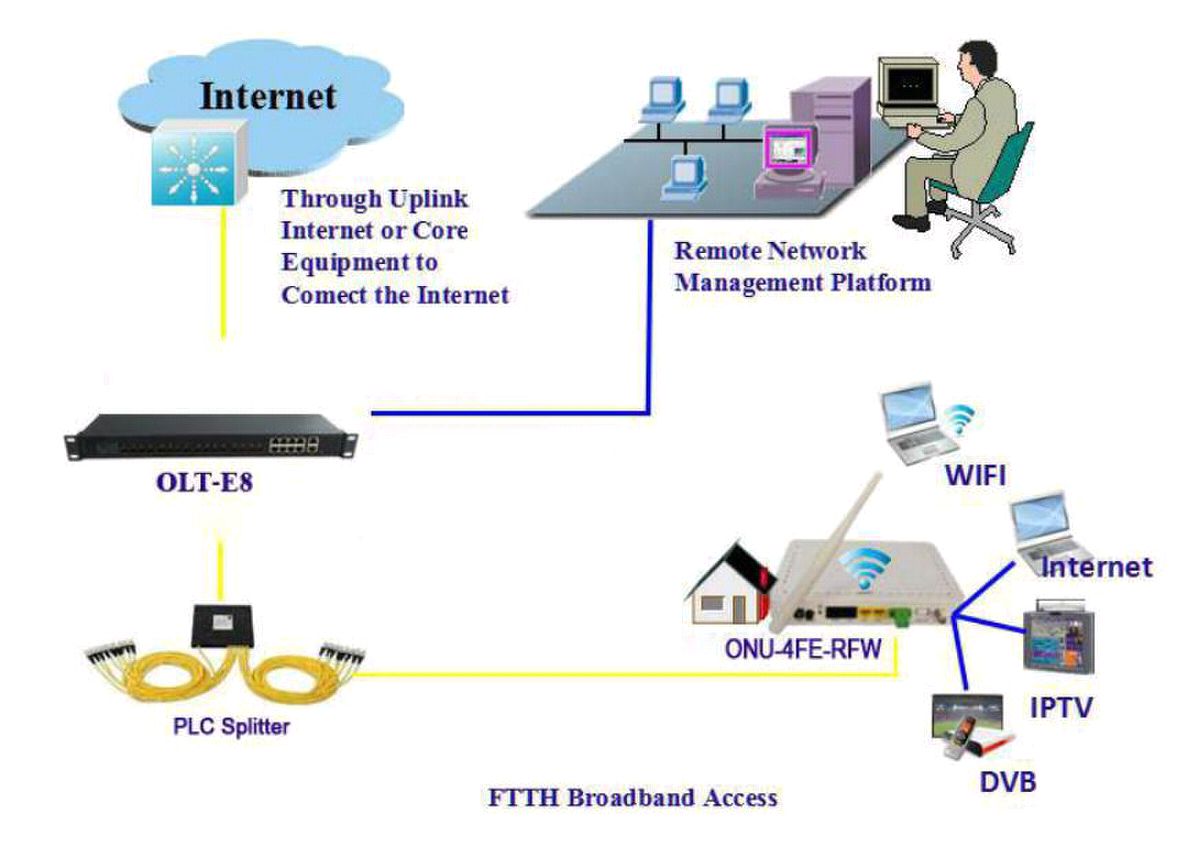 Network ConstructionNetwork ConstructionNetwork ConstructionNetwork ConstructionNetwork ConstructionNetwork ConstructionNetwork ConstructionNetwork ConstructionNetwork ConstructionNetwork ConstructionNetwork ConstructionNetwork ConstructionNetwork ConstructionNetwork ConstructionNetwork ConstructionNetwork ConstructionNetwork Construction●Figure: ONU-4FE-RFW Application Diagram●Figure: ONU-4FE-RFW Application Diagram●Figure: ONU-4FE-RFW Application Diagram●Figure: ONU-4FE-RFW Application Diagram●Figure: ONU-4FE-RFW Application Diagram●Figure: ONU-4FE-RFW Application Diagram●Figure: ONU-4FE-RFW Application Diagram●Figure: ONU-4FE-RFW Application Diagram●Figure: ONU-4FE-RFW Application Diagram●Figure: ONU-4FE-RFW Application Diagram●Figure: ONU-4FE-RFW Application Diagram●Figure: ONU-4FE-RFW Application Diagram●Figure: ONU-4FE-RFW Application Diagram●Figure: ONU-4FE-RFW Application Diagram●Figure: ONU-4FE-RFW Application Diagram●Figure: ONU-4FE-RFW Application Diagram●Figure: ONU-4FE-RFW Application Diagram●Figure: ONU-4FE-RFW Application Diagram